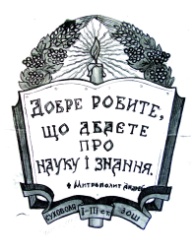 СУХОВІЛЬСЬКА ЗАГАЛЬНООСВІТНЯ ШКОЛАІ-ІІІ СТУПЕНІВ81513, Львівська область Городоцький район с. Суховоля вул. Шкільна, 1а тел.295-06-84, 295-06-88 E-mail: dyrectorshkoly@gmail.com           Схваленона засідання педагогічної ради Суховільської ЗОШІ-ІІІ ступенів 25.08.2020Протокол № 1Положення про моніторинг якості освітнього процесу у Суховільській ЗОШ І-ІІІ ступенів Городоцької районної ради Львівської області 1. Загальні положення. 1.1. Положення регламентує порядок, процедуру і форми проведення контролю за якістю освітнього процесу  у вигляді моніторингових досліджень. 1.2. Нормативною базою моніторингу якості освітнього процесу в закладі є:  Конституція України;  Закон України «Про освіту» від 05.09.2017 р. № 2145-VIII;  Закон України «Про загальну середню освіту»;  Інші закони;  Національна стратегія розвитку освіти в Україні на період до 2021 року, схвалена Указом Президента України від 25 червня 2013 року №344/2013;  накази МОН,  Статут закладу ;  Програма розвитку  закладу ; 1.3. Провідним напрямком удосконалення системи освіти є формування системи управління якістю освіти засобами моніторингу розвитку та контролю якості освіти із залученням усіх зацікавлених учасників освітнього процесу. 1.4. Положення спрямоване на підвищення якості освіти, активізацію та удосконалення діяльності закладу. 1.5. Внутрішкільний моніторинг передбачає збирання (первинні дані), аналіз та оцінку якості освіти, зберігання (створення і ведення бази даних), прогнозування та розробку рекомендацій щодо корекційної роботи. 1.6. Моніторингові дослідження проводяться спеціальною групою аналітиків – моніторинговою групою, яка входить до складу методичної ради школи. 1.7. Положення узгоджується методичною радою школи та затверджується на засіданні педагогічної ради. 1.8. Школа у своїй діяльності керується чинним законодавством, нормативно-правовими документами з питань організації освітнього процесу та цим Положенням. 1.9.  Положення поширюється на всіх учасників освітнього процесу. 1.10. У цьому положенні використовуються такі терміни: Моніторинг – це спеціально організований, постійний, цільовий контроль і діагностика стану освіти на базі систематизації існуючих джерел інформації, а також спеціально організованих досліджень і вимірювань з метою зіставлення реального стану з очікуваними результатами, відстеження ходу будь-яких процесів за чітко визначеним показником. Моніторинг в освіті – це система збирання, обробки, зберігання і розповсюдження інформації про освітню систему або окремі її компоненти, яка орієнтована на інформаційне забезпечення управління, що дозволяє робити висновки про стан об'єкта у будь-який момент часу і дає прогноз її розвитку. Призначення моніторингу – забезпечити всіх учасників освітнього процесу зворотним зв'язком, що дозволяє вносити послідовні зміни в хід реалізації освітньої програми з метою підвищення якості її результатів. Якість освіти – інтегральна характеристика системи освіти, яка відображає ступінь відповідності досягнутих реальних освітніх результатів та умов освітнього процесу нормативним вимогам, соціальним і особистісним очікуванням. Якість освіти – інтегральна характеристика системи освіти, яка відображає ступінь відповідності досягнутих реальних освітніх результатів та умов освітнього процесу нормативним вимогам, соціальним і особистісним очікуванням. 2. Мета моніторингу. 2.1. Отримання оперативної, точної інформації про стан результативності освітнього процесу у закладі. 2.2. Виявлення дійсних результатів шкільної освіти і можливості на цій основі коригувати програму розвитку закладу, прогнозування тенденцій розвитку системи навчання в  закладі. 2.3. Виявлення реального рівня кваліфікації педагогічних кадрів, їх підготовленість до вирішення інноваційних завдань. 2.4. Відстеження динаміки освітніх послуг, ефективність управління освітнім процесом. 43. Завдання моніторингу. 3.1. Здійснення систематичного контролю за освітнім процесом. 3.2. Виявлення типових ознак успіху та недоліків управлінської і педагогічної діяльності. 3.3. Задоволення інформаційних запитів адміністрації й основних структур школи щодо створення прогнозів, аналітичних, довідкових матеріалів. 3.4. Виявлення й оцінювання відповідності фактичних результатів діяльності педагогічної системи її кінцевій меті. 4. Предмет моніторингу. Предметом моніторингу є якість освітнього процесу в закладі . 5. Об’єкти моніторингу. Об'єктом моніторингу є система організації освітнього процесу в школі. 5.1. Освітнє середовище: • контингент тих, хто навчається; • кадрове (педагогічне) забезпечення освітнього процесу. 5.2. Ті, хто навчаються: • ступінь адаптації до навчання учнів 1-х, 5-х, 10-х класів; • рівень навченості (з усіх предметів); • рівень вихованості учнів; • рівень роботи з обдарованими дітьми; • модель випускника, рівень її досягнення учнями школи (за ступенями навчання). 5.3. Педагогічні працівники (і класні керівники): • рівень професійної компетентності; • якість і результативність педагогічної роботи; • рівень інноваційної діяльності; • аналіз педагогічних труднощів (через анкетування); • самоосвітня діяльність. 5.4. Освітній процес: • відомості про виконання всеобучу; • аналіз стартового, проміжного та підсумкового контролю за рівнем навчальних досягнень учнів. 5.5. Соціально-психологічне супроводження освітнього процесу: • соціальний паспорт класу; • психологічна діагностика; • профілактична робота. 5.6. Здоров'язберігаючий аспект, безпека життєдіяльності, охорона праці.5.6. Здоров'язберігаючий аспект, безпека життєдіяльності, охорона праці. 6. Суб’єкти моніторингу. Суб’єктами моніторингу виступають:  моніторингова група;  адміністрація  закладу ;  органи управління освітою (різних рівнів). 7. Форми та методи моніторингу. 7.1. Основними формами моніторингу є:  самооцінювання власної діяльності педагогами, учнями, адміністрацією;  внутрішня оцінка діяльності адміністрацією, керівниками спільнот, груп тощо;  зовнішнє оцінювання діяльності органами управління освітою.7.2. Методи моніторингу:  метод спостереження;  метод анкетування;  метод ранжування;  метод бесіди;  метод соціометричного вибору. 8. Критерії моніторингу:  об’єктивність (створення рівних умов для всіх учасників освітнього процесу);  систематичність (згідно алгоритму дій, етапів та в певній послідовності);  валідність (відповідність завдань змісту досліджуваного матеріалу, чіткість оцінювання, шляхи перевірки результатів);  надійність (повторний контроль іншими суб’єктами);  гуманізм (в умовах довіри, поваги до особистості);  результативність (має тільки стимулюючий характер для змін певної діяльності) 9. Основні напрямки моніторингу. 9.1. Моніторинг здійснюється за різними напрямками залежно від його цілей, рівня здійснення й обстежуваного об'єкта. До основних напрямків моніторингу належать:  дотримання законодавства у сфері освіти;  оснащеність освітнього процесу;  рівень навчальних досягнень;  організація превентивної освіти дітей та молоді;  професіоналізм педагогічних працівників;  організація управлінської діяльності;  ефективність виховних систем;  виконання соціального замовлення;  забезпечення доступності дошкільної і середньої загальної освіти. 9.2. Моніторинг якості системи освіти, організований згідно з обраними напрямками, використовує різні види вимірювань: педагогічні, дидактичні, соціологічні, психологічні, медичні, санітарно-гігієнічні, демографічні, статистичні та ін. 9.3. На підставі моніторингу фіксується стан якості системи освіти, прогнозується її розвиток.10. Функціональні обов'язки учасників моніторингу. 10.1. Керівництво закладу освіти:  розробляє і втілює внутрішньошкільну систему моніторингу якості освіти і виховання;  установлює і затверджує порядок, періодичність проведення моніторингових досліджень;  визначає шляхи подальшого розвитку школи. 10.2. Моніторингова група:  проводить моніторингові дослідження;  аналізує результати моніторингу;  веде облік результатів моніторингу;  розробляє рекомендації з усунення виявлених недоліків. 10.3. Класний керівник:  проводить контроль за всеобучем кожного учня;  своєчасно доводить підсумки до відома батьків;  своєчасно подає інформацію для моніторингу. 10.4. Учитель:  визначає й аналізує рівень навчальних досягнень учнів з предметів за результатами тестування, контрольних зрізів, підсумків за семестри, навчальний рік;  визначає шляхи підвищення навчальних досягнень учнів;  своєчасно подає інформацію для моніторингу. 11. Інформаційний фонд моніторингу. 11.1. Реалізація моніторингу передбачає організацію постійного відстеження й накопичення даних на основі: 11.1.1. Документів і матеріалів, отриманих у ході:  опитування, анкетування учасників освітнього процесу;  державної підсумкової атестації випускників;  підвищення кваліфікації та атестації педагогічних і керівних кадрів. 11.1.2. Результатів зовнішнього незалежного оцінювання; 11.1.3. Результатів планових спеціально організованих моніторингових досліджень. 11.2. Отримана в процесі моніторингу інформація має відповідати таким вимогам:  об'єктивність (відображення реального стану справ);  точність (мінімальність у похибках вимірювань);  повнота (оптимальність джерел інформації);  достатність (прийняття обґрунтованих рішень);  систематичність (приведення різноджерельної інформації до спільного знаменника);  оперативність (своєчасність інформації);  доступність (реальність вирішуваних проблем). 12. Порядок проведення моніторингу. 12.1. Організація роботи щодо здійснення внутрішнього моніторингу покладається на голову методичної ради школи. 12.2. Робота з проведення внутрішнього моніторингу здійснюється методичною радою школи. 12.3. Загальне керівництво щодо здійснення внутрішнього моніторингу покладається на адміністрацію школи. 12.4. Педагог має можливість обрати один із запропонованих видів моніторингу. 12.5. Моніторингові дослідження вчитель координує та узгоджує з керівником спільноти, головою методичної ради, адміністрацією школи. 12.6. Для проведення моніторингових досліджень використовуються тільки апробовані технології (інструментарії). 12.7. Педагогічні працівники несуть відповідальність за дотримання критеріїв здійснення моніторингу, зазначених у цьому  Положенні протягом всієї своєї діяльності. 12.8. Керівник спільноти несе відповідальність за дотримання критеріїв здійснення моніторингу на рівні своєї спільноти. 12.9. Результати моніторингових досліджень педагогів узагальнюються за формою, затвердженою методичною радою та погодженою спільнотою вчителів. 12.10. Узагальнення моніторингових досліджень на рівні  закладу  проводить методична рада. 12.11. Аналіз та обговорення підсумків моніторингових досліджень проводиться щороку на засіданнях спільнот вчителів- предметників, методичної та педагогічної рад школи. 12.12. Матеріали моніторингових досліджень зберігаються протягом року, а підсумкові – протягом навчання учнів, з якими проводився моніторинг. 12.13. Моніторингові дослідження можуть проводитися з учнями, педагогічними працівниками школи, за згодою  з батьками та громадськістю. 12.14. Моніторинг може проводитись як під час освітнього процесу, так і в позаурочний час. 12.15. Проведення моніторингових досліджень здійснюється у 3 етапи: І етап – підготовчий, передбачає постановку мети, визначення об’єкта спостереження, встановлення термінів проведення  моніторингу, вивчення відповідної літератури, підбір інструментарію. ІІ етап – практичний: збір інформації через проведення співбесід, тестувань, анкетувань, відвідування уроків, проведення контрольних, тестових робіт, позакласних заходів. ІІІ етап – аналітичний: аналіз і систематизація інформації, розробка рекомендацій та пропозицій, формування висновків. 13. Відповідальність щодо здійснення внутрішнього моніторингу. 13.1. Відповідальність за організацію роботи щодо здійснення внутрішнього моніторингу покладається на методичну раду школи. 13.2. Методична рада школи:  забезпечує виконання покладених на неї завдань з питань здійснення внутрішнього моніторингу відповідно до Законів України “Про освіту”, “Про загальну середню освіту“, нормативно-правових актів щодо організації навчально-виховного процесу, проводить внутрішній моніторинг, координує і контролює діяльність щодо забезпечення об’єктивності, валідності, надійності, врахування психолого-педагогічних особливостей, систематичності, гуманістичної спрямованості;  проводить єдину науково-методичну політику з питань здійснення внутрішнього моніторингу, впровадження нових технологій діагностування, направлених на забезпечення синхронності процесів спостереження, замірювання, отримання на цій основі знань про стан об’єкта з подальшим моделюванням, прогнозуванням та прийняттям відповідного управлінського рішення;  розробляє систему здійснення внутрішнього моніторингу, яка безпосередньо підпорядковується педагогічній раді;  забезпечує опрацювання та прийняття нових, перегляд і скасування попередніх методик щодо здійснення внутрішнього моніторингу, здійснює контроль за їх виконанням;  забезпечує функціонування системи внутрішнього моніторингу в школі;  веде облік моніторингових досліджень;  організовує підготовку та підвищення кваліфікації педагогічних працівників з питань здійснення моніторингових досліджень;  організовує і проводить наради, конференції, семінари, виставки з питань моніторингу;  бере участь у міжнародному співробітництві з питань моніторингових досліджень. 14. Очікувані результати: 14.1. Отримання результатів стану освітнього процесу в школі. 14.2. Покращення функцій управління освітнім процесом, накопичення даних для прийняття управлінських та тактичних рішень.15. Підсумки моніторингу. 15.1. Підсумки моніторингу підводяться двічі на рік (за результатами I семестру, навчального року). 15.2. Підсумки моніторингу узагальнюються у схемах, діаграмах, висвітлюються в аналітично-інформаційних матеріалах. 15.3. Дані моніторингу можуть використовуватись для обговорення на засіданнях предметних спільнот, нарадах при директору, засіданнях методичної ради школи, педрадах. 15.4. За результатами моніторингу розробляються рекомендації, приймаються управлінські рішення щодо планування та корекції роботи. 16. Контроль за проведенням моніторингу здійснює адміністрація школи. 16.1. Періодичність проведення моніторингових досліджень визначається адміністрацією закладу. 16.1.1. Особи, що здійснюють моніторинг, несуть персональну відповідальність за достовірність і об'єктивність наданої інформації. 16.1.2. Особи, які організовують моніторинг, несуть персональну відповідальність за обробку даних моніторингу, їх аналіз та використання, поширення результатів. 16.1.3. З урахуванням змін, що відбуваються в освіті, можливий перегляд системи показників моніторингу та вдосконалення методів і напрямків досліджень. 16.2. За результатами моніторингу готуються аналітичні матеріали. Зазначені матеріали включають аналітичну інформацію та пропозиції з питань, вирішення яких знаходиться в компетенції органів управління освітою. 16.3. Моніторинг передбачає широке використання сучасних інформаційних технологій на всіх етапах: збирання, обробка, зберігання, використання інформації. Зберігання та оперативне використання інформації здійснюється за допомогою електронного зв'язку й регулярного поповнення електронних баз даних. 17.  Положення може підлягати доповненню або змінам за рішенням педагогічної  ради Суховільської ЗОШ І-ІІІ ступенів